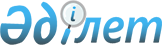 О внесении изменений в постановление акимата района от 26 июня 2012 года № 466 "Об утверждении регламентов государственных услуг, оказываемых
аппаратами акимов сельских (аульных) округов и города Тайынши Тайыншинского района"
					
			Утративший силу
			
			
		
					Постановление акимата Тайыншинского района Северо-Казахстанской области от 28 сентября 2012 года N 708. Зарегистрировано Департаментом юстиции Северо-Казахстанской области 31 октября 2012 года N 1919. Утратило силу постановлением акимата Тайыншинского района Северо-Казахстанской области от 24 мая 2013 года N 233      Сноска. Утратило силу постановлением акимата Тайыншинского района Северо-Казахстанской области от 24.05.2013 N 233      В соответствии с пунктом 2 статьи 31 Закона Республики Казахстан от 23 января 2001 года «О местном государственном управлении и самоуправлении в Республике Казахстан», статьей 21 Закона Республики Казахстан от 24 марта 1998 года «О нормативных правовых актах» акимат Тайыншинского района Северо-Казахстанской области ПОСТАНОВЛЯЕТ:



      1. Внести в постановление акимата Тайыншинского района Северо-Казахстанской области «Об утверждении регламентов государственных услуг, оказываемых аппаратами акимов сельских (аульных) округов и города Тайынши Тайыншинского района» от 26 июня 2012 года № 466 (зарегистрировано в Государственном реестре нормативных правовых актов Республики Казахстан № 13-11-238 от 27 июля 2012 года, опубликовано в газетах от 14 сентября 2012 года «Тайынша таңы» № 44, от 14 сентября 2012 года «Тайыншинские вести» № 44) следующие изменения:



      в регламенте государственной услуги «Выдача ветеринарного паспорта на животное», утвержденном указанным постановлением:

      подпункт 1) пункта 3 изложить в следующей редакции:

      «1) подпункта 20) пункта 2 статьи 10, подпункта 12) статьи 10-1 и пункта 2 статьи 35 Закона Республики Казахстан от 10 июля 2002 года «О ветеринарии»;»;



      подпункт 2) пункта 1 указанного постановления исключить;



      регламент государственной услуги «Обеспечение бесплатного подвоза обучающихся и воспитанников к общеобразовательной организации образования и обратно домой», утвержденный указанным постановлением признать утратившим силу.



      2. Настоящее постановление вводится в действие по истечении десяти календарных дней после дня его первого официального опубликования.      Аким Тайыншинского района

      Северо-Казахстанской области               И. Турков
					© 2012. РГП на ПХВ «Институт законодательства и правовой информации Республики Казахстан» Министерства юстиции Республики Казахстан
				